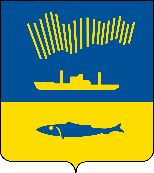 АДМИНИСТРАЦИЯ ГОРОДА МУРМАНСКАП О С Т А Н О В Л Е Н И Е                                                                                                                 №     В соответствии с пунктом 10 постановления Правительства Российской Федерации от 16.09.2021 № 1569 «Об утверждении общих требований к закреплению за органами государственной власти (государственными органами) субъекта Российской Федерации, органами управления территориальными фондами обязательного медицинского страхования, органами местного самоуправления, органами местной администрации полномочий главного администратора доходов бюджета и к утверждению перечня главных администраторов доходов бюджета субъекта Российской Федерации, бюджета территориального фонда обязательного медицинского страхования, местного бюджета» п о с т а н о в л я ю:Утвердить Порядок внесения изменений в Перечень главных администраторов доходов бюджета муниципального образования город Мурманск, согласно приложению.Отделу информационно-технического обеспечения и защиты информации администрации города Мурманска (Кузьмин А.Н.) разместить настоящее постановление с приложением на официальном сайте администрации города Мурманска в сети Интернет.Редакции газеты «Вечерний Мурманск» (Хабаров В.А.) опубликовать настоящее постановление с приложением.Настоящее постановление вступает в силу со дня официального опубликования и применяется к правоотношениям, возникающим 
при составлении и исполнении бюджета муниципального образования город Мурманск, начиная с бюджета муниципального образования города Мурманска на 2022 год и на плановый период 2023 и 2024 годов.Контроль за выполнением настоящего постановления оставляю за собой.Временно исполняющий полномочияглавы администрации города Мурманска                                       В.А. ДоцникПриложениек постановлению администрации города Мурманскаот                  №    Порядоквнесения изменений в Перечень главных администраторов доходов бюджета муниципального образования город МурманскНастоящий Порядок разработан в целях обеспечения внесения изменений в Перечень главных администраторов доходов бюджета муниципального образования город Мурманск (далее – Перечень), а также установления сроков внесения изменений в указанный Перечень.Управление финансов администрации города Мурманска (далее – Управление финансов) формирует и вносит изменения в Перечень.Перечень подлежит редактированию при изменениях: состава и (или) функций главных администраторов доходов бюджетов (далее – ГАДБ);кодов видов доходов бюджетов и соответствующих им кодов аналитической группы подвидов доходов бюджетов, в том числе принципов назначения и присвоения структуры кодов классификации доходов бюджетов.Изменения, указанные в пункте 3 настоящего Порядка, вносятся на основании представленных ГАДБ в адрес Управления финансов копий нормативных правовых актов (далее – НПА) в части закрепления полномочий ГАДБ и (или) кодов бюджетной классификации, в срок не позднее 10 рабочих дней с момента вступления в силу указных НПА.Указанные в пункте 4 настоящего Порядка НПА должны содержать:наименование ГАДБ с указанием его кода;код вида (подвида) доходов бюджета;наименование кода вида (подвида) доходов бюджета.Управление финансов имеет право вносить изменения в Перечень без направления предложений от ГАДБ при:фактическом поступлении в бюджет муниципального образования город Мурманск налоговых и неналоговых доходов, администрирование которых осуществляют территориальные и региональные органы власти, а также находящиеся в их ведении казенные учреждения;изменениях, направленных на устранение технических ошибок.Изменения, указанные в пунктах 4 и 6 настоящего Порядка вносятся в Перечень при формировании или уточнении бюджета муниципального образования город Мурманск на текущий (очередной) финансовый год и на плановый период.ГАДБ несут ответственность за достоверность сведений, представленных в Управление финансов для формирования Перечня.